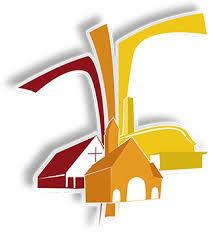 HORAIRES DES MESSES, CELEBRATIONS, AUMONERIE, CATECHISME, RENCONTRES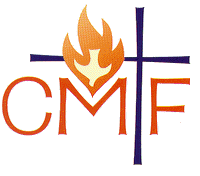 missionnaires claretainsPère Aimé-Césaire METENA Père Robert ESSOUGOU AMOGO  Père Joachim GRENDOTI                                   Secrétariat Paroissial Lundi au vendredi de 10h à 12h Présence d’un prêtre, le mardi, le mercredi, le jeudi et le vendredi7, rue du Marché Coursan  04 68 33 51 04 ndlaclape@orange.fr   04 68 32 07 08La Chapelle  de St-Pierre-la-Mer est ouverte tous les jourspour une visite, un temps de prière ou d’adorationHORAIRES DES MESSES, CELEBRATIONS, AUMONERIE, CATECHISME, RENCONTRESmissionnaires claretainsPère Aimé-Césaire METENAPère Robert ESSOUGOU AMOGOPère Joachim GRENDOTI                                   Secrétariat Paroissial Lundi au vendredi de 10h à 12h Présence d’un prêtre, le mardi, le mercredi, le jeudi et le vendredi7, rue du Marché Coursan  04 68 33 51 04 ndlaclape@orange.fr   04 68 32 07 08La Chapelle  de St-Pierre-la-Mer est ouverte tous les jourspour une visite, un temps de prière ou d’adorationHORAIRES DES MESSES, CELEBRATIONS, AUMONERIE, CATECHISME, RENCONTRESmissionnaires claretainsPère Aimé-Césaire METENAPère Robert ESSOUGOU AMOGOPère Joachim GRENDOTI                                   Secrétariat Paroissial Lundi au vendredi de 10h à 12h Présence d’un prêtre, le mardi, le mercredi, le jeudi et le vendredi7, rue du Marché Coursan  04 68 33 51 04 ndlaclape@orange.fr   04 68 32 07 08La Chapelle  de St-Pierre-la-Mer est ouverte tous les jourspour une visite, un temps de prière ou d’adorationHORAIRES DES MESSES, CELEBRATIONS, AUMONERIE, CATECHISME, RENCONTRESmissionnaires claretainsPère Aimé-Césaire METENAPère Robert ESSOUGOU AMOGOPère Joachim GRENDOTI                                   Secrétariat Paroissial Lundi au vendredi de 10h à 12h Présence d’un prêtre, le mardi, le mercredi, le jeudi et le vendredi7, rue du Marché Coursan  04 68 33 51 04 ndlaclape@orange.fr   04 68 32 07 08                                                                            La Chapelle  de St-Pierre-la-Mer est ouverte tous les jourspour une visite, un temps de prière ou d’adoration       Dimanche 1er janvier 2023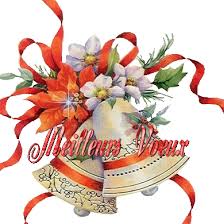 Sainte Marie, Mère de Dieu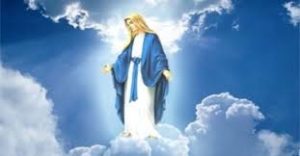 11h00 Messe à Fleury Lundi2 janvierSt BasileMardi3 janvierSte Geneviève16h45 catéchisme à Salles17h00 et 17h15 catéchisme à Fleury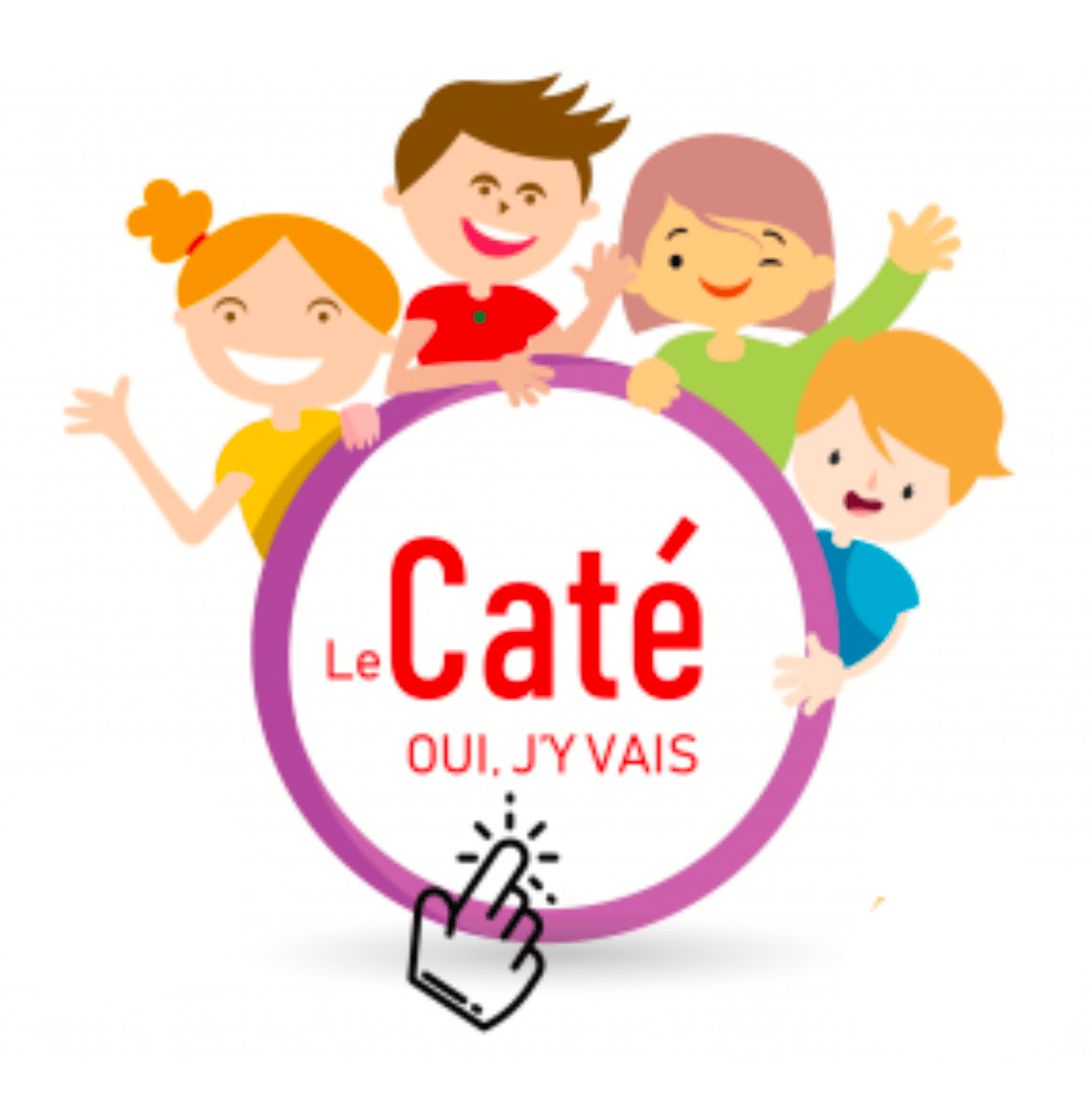 16h30 Catéchisme à Narbonne PlageMercredi 4 janvierSt Odilon11h00 catéchisme à Coursan11h15 éveil à la Foi à Fleury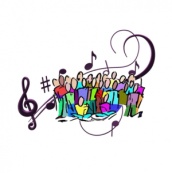 14h30 catéchisme à Vinassan17h00 Répétition de chants église de CoursanJeudi5 janvierSt Edouard 9h00 Messe à Coursan suivie d’un temps d’adoration15h30 Messe à la résidence Laetitia de CoursanVendredi 6 janvierSte Mélaine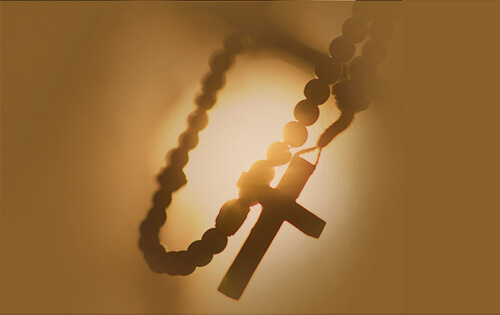 15h00 Chapelet église de CoursanSamedi7 janvierSt Raymond17h30 Messe à Narbonne Plage (Eglise de St Pierre la mer en  travaux)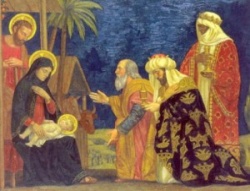 Dimanche8 janvierSt LucienEpiphanie du seigneur9h30 Messe à Armissan 11H00 Messe à Coursan pour les défunts du mois de  décembreLundi9 janvierSte AlixMardi10 janvierSt Guillaume16h45 Messe à Salles avec les enfants du catéchisme16h45 catéchisme à Armissan17h00 et 17h45 catéchisme à Fleury16h30 Catéchisme à Narbonne PlageMercredi11 janvierSt Paulin11h00 catéchisme à Coursan11h15 éveil à la Foi à Fleury14h30 catéchisme à VinassanJeudi12 janvierSte Tatiana9h00 Messe à Armissan suivie d’un temps d’adoration                      Vendredi13 janvierSte YvetteSamedi14 janvierSte Nina18h00 Messe anticipée du dimanche pour la Sainte Barbe à Salles17h30 Messe à Narbonne Plage (Eglise de St Pierre la mer en  travaux)Dimanche 15 janvierSt Rémi2ème dimanche du Temps Ordinaire11h00 Messe à CoursanLundi16 janvierSt MarcelMardi17 janvierSt Théophile16h45 catéchisme à  Salles 16h45 catéchisme à Armissan17h00 Messe à Fleury avec les enfants du catéchisme16h30 Catéchisme à Narbonne PlageMercredi18 janvierSte Prisca11h00 catéchisme à Coursan11h15 éveil à la Foi à Fleury14h30 catéchisme à Vinassan15h00 Répétition de chants église de CoursanJeudi19 janvierSt Marius9h00 Messe à Coursan suivie d’un temps d’adoration18h30 Célébration œcuménique pour la semaine de l’unité des chrétiens au temple de NarbonneVendredi20 janvierSt Sébastien15h30 Messe à la résidence Jules Séguéla de Salles d’AudeSamedi21 janvierSte Agnès9h30 Formation inter-paroissiale sur les obsèques chrétiennes au couvent  Saint Bonaventure Narbonne 17h30 Messe à Narbonne Plage (Eglise de St Pierre la mer en  travaux)Dimanche22 janvierSt Vincent3ème dimanche du Temps Ordinaire09h30 Messe à Vinassan11h00 Messe à CoursanLundi23 janvierSt Barnard Mardi24 janvierSt François de Sales16h45 catéchisme à  Salles 17h00Messe à Armissan avec les enfants du catéchisme17h00 et 17h45 catéchisme à Fleury16h30 catéchisme à Narbonne PlageMercredi25 janvierConversion de St Paul11h00 catéchisme à Coursan 11h15 éveil à la Foi à Fleury14h30 catéchisme à Vinassan       Jeudi26 janvier9h00 Messe à Armissan suivie d’un temps d’adorationVendredi27 janvierSte AngèleSamedi28 janvierSt Thomas d’Aquin17h30 Messe à Narbonne Plage (Eglise de St Pierre la mer en  travaux)Dimanche 29 janvierSt Gildas4ème dimanche du Temps Ordinaire11h00 Messe unique à Coursan pour les défunts du moisLundi 30 janvierSte MartineMardi 31 janvierSte Marcelle16h45 catéchisme à  Salles 16h45 catéchisme à Armissan17h00 et 17h45 catéchisme à Fleury16h30 Catéchisme à Narbonne Plage